Name of Journal: World Journal of GastroenterologyManuscript NO: 42009Manuscript Type: ORIGINAL ARTICLEBasic StudyGlucocorticoid receptor regulates expression of microRNA-22 and downstream signal pathway in apoptosis of pancreatic acinar cells Fu Q et al. GR regulates expression of miR-22Qiang Fu, Chuan-Jiang Liu, Xu Zhang, Zhen-Sheng Zhai, Yu-Zhu Wang, Ming-Xing Hu, Xian-Ling Xu, Hong-Wei Zhang, Tao QinQiang Fu, Chuan-Jiang Liu, Xu Zhang, Zhen-Sheng Zhai, Yu-Zhu Wang, Ming-Xing Hu, Xian-Ling Xu, Hong-Wei Zhang, Tao Qin, Department of Hepatobiliary Pancreatic Surgery, People's Hospital of Zhengzhou University (Henan Provincial People's Hospital), School of Medicine, Zhengzhou University, Zhengzhou 450003, Henan Province, ChinaORCID number: Qiang Fu (0000-0002-9457-2434); Chuan-Jiang Liu (0000-0001-6766-554X); Xu Zhang (0000-0001-6553-1214); Zhen-Sheng Zhai (0000-0002-2997-5026); Yu-Zhu Wang (0000-0002-7504-6033); Ming-Xing Hu (0000-0001-6262-460X); Xian-Ling Xu (0000-0001-6288-9472); Hong-Wei Zhang (0000-0002-3848-9222); Tao Qin (0000-0002-1303-9217).Author contributions: Fu Q and Zhang X performed the majority of experiments; Zhang HW and Qin T designed the research and provided financial support for this work; Liu CJ conducted the experimental analysis; Wang YZ provided vital reagents; Xu XL and Hu MX analyzed sequencing data and developed analysis tools; Fu Q and Qin T wrote the paper.Supported by National Natural Science Foundation of China, No.31671440.Institutional review board statement: This study was reviewed and approved by the Ethics Committee of People’s Hospital of Zhengzhou University (Henan Provincial People's Hospital).Conflict-of-interest statement: We declare that we have no financial and personal relationships with other people or organizations that can inappropriately influence our work, and there is no professional or other personal interest of any nature or kind in any products, service and/ or company that could be construed as influencing the position presented in, or the review of, the manuscript entitled “Glucocorticoid receptor regulates expression of miR-22 and downstream signal pathway in apoptosis of pancreatic acinar cells”.Data sharing statement: No additional data are available.ARRIVE guidelines statement: The manuscript has been revised according to the ARRIVE guidelines.Open-Access: This is an open-access article that was selected by an in-house editor and fully peer-reviewed by external reviewers. It is distributed in accordance with the Creative Commons Attribution Non Commercial (CC BY-NC 4.0) license, which permits others to distribute, remix, adapt, build upon this work non-commercially, and license their derivative works on different terms, provided the original work is properly cited and the use is non-commercial. See: http://creativecommons.org/licenses/by-nc/4.0/Manuscript source: Unsolicited manuscriptCorresponding author to: Tao Qin, MD, PhD, Doctor, Professor, Department of Hepatobiliary Pancreatic Surgery, People's Hospital of Zhengzhou University (Henan Provincial People's Hospital), School of Medicine, Zhengzhou University, No. 7 Weiwu Road, Zhengzhou 450003, Henan Province, China. m18937638396@163.comTelephone: +86-371-65580368Fax: +86-371-65580368Received: September 5, 2018Peer-review started: September 5, 2018First decision: October 24, 2018Revised: November 12, 2018 Accepted: November 13, 2018  Article in press:Published online:AbstractAIMTo elucidate the underlying mechanism that microRNA-22 (miR-22) promotes the apoptosis of rat pancreatic acinar cells (AR42J) and the elements that regulate the expression of miR-22.METHODSOne hundred nanomoles per liter caerulein (Cae) was administrated to induce the apoptosis of AR42J cells and the apoptosis rate was detected with flow cytometry analysis. An amylase assay kit was used to measure the amylase expression level in the supernatant. Quantitative real-time PCR (qRT-PCR) was adopted to measure miR-22 expression. We used online tools to predict the potential transcription promoter of miR-22 and the binding sites, and further identified by using luciferase reporter analysis, chromatin immunoprecipitation (ChIP) and ChIP-qPCR assays. Then, the mimic of miR-22, Nr3c1 plasmid encoding the glucocorticoid receptor (GR), and si-Nr3c1 were used to transfect AR42J cells respectively. The mRNA expression of miR-22, Nr3c1, Erb-b2 receptor tyrosine kinase 3 (ErbB3) was confirmed by qRT-PCR and the apoptosis rate of AR42J cells was detected with flow cytometry analysis. Western blot was used to detect the expression of ErbB3, GR, PI3k, PI3k-p85α, Akt, p-Akt, Bad, Bax, Bcl-xl, Bcl-2, and Cleaved-Caspase3.RESULTSAfter inducing apoptosis of AR42J cells in vitro, the expression of miR-22 was significantly increased by 2.20 ± 0.26 and 4.19 ± 0.54 times respectively at 3 h and 6 h in comparison with the control group. As revealed by qRT-PCR assay, the expression of miR-22 was 78.25 ± 6.61 times higher in the miR-22 mimic group relative to the miRNA NC group, accompanied with an obviously increased acinar cell apoptosis rate (32.53 ± 1.15 vs 18.07 ± 0.89, P = 0.0006). The upregulation of miR-22 could suppress its target gene, ErbB3, and the phosphorylation of PI3k and Akt. Furthermore, we predicted the potential transcription promoter of miR-22 and the binding sites using online tools. Luciferase reporter analysis and site-directed mutagenesis indicated that the binding site (GACAGCCATGTACA) of the GR, which is encoded by the Nr3c1 gene. Downregulation the expression of GR could upregulate the expression of miR-22, which further promoted the apoptosis of AR42J cells.CONCLUSIONGR transcriptionally repressed the expression of miR-22, which further promoting the apoptosis of pancreatic acinar cells trough downregulating downstream signal pathway.Key words: MicroRNA-22; Apoptosis; Pancreatic acinar cells; Erb-b2 receptor tyrosine kinase 3; Glucocorticoid receptor© The Author(s) 2018. Published by Baishideng Publishing Group Inc. All rights reserved.Core tip: The severity of acute pancreatitis (AP) is inversely related to the rate of apoptosis of pancreatic acinar cells. MicroRNA-22 (miR-22) might promote caerulein-induced apoptosis of the pancreatic acinar cells (AR42J) via down-regulating the expression of its target gene, Erb-b2 receptor tyrosine kinase 3 (ErbB3) and PI3k/Akt signaling pathway. Glucocorticoid receptor transcriptionally repressed the expression of miR-22 by binding to the miR-22 promoter transcription start site. The upregulation of miR-22 expression resulting from silencing Nr3c1 contributed to the apoptosis of AR42J cells.Fu Q, Liu CJ, Zhang X, Zhai ZS, Wang YZ, Hu MX, Xu XL, Zhang HW, Qin T. Glucocorticoid receptor regulates expression of microRNA-22 and downstream signal pathway in apoptosis of pancreatic acinar cells. World J Gastroenterol 2018; In pressINTRODUCTIONAcute pancreatitis (AP), which has had high morbidity and mortality rates in recent years, is characterized by acute inflammatory changes in the pancreas and destruction of the acinar cells[1]. Until now, the pathogenesis of AP has remained unclear. Two patterns of pancreatic acinar cell death (apoptosis and necrosis) are involved in AP[2]. Apoptosis is a physiological and programmed form of cell death, and it is thought to be the best method of cell death[3]. The relationship between apoptosis and AP has been extensively investigated, and it has been demonstrated that the severity of AP is inversely related to the rate of apoptosis[4].  MicroRNAs (miRNAs), noncoding small RNAs that are 18 to 24 nucleotides in length, play essential roles in various physiological and pathological processes in animals and plants[5]. By binding to the 3'UTR of its target mRNA molecule, miRNAs can downregulate target gene expression and block the translation of mRNA at the posttranscriptional level[6,7]. Recently, many studies have shown that miRNAs are essential to different cellular processes, regulating almost 80% of genes in processes such as development, proliferation, apoptosis, metabolism, and morphogenesis in multiple cell types under physiological and pathological conditions[8,9].  Our previous study showed that microRNA-22 (miR-22) is important in the process of pancreatic acinar cell apoptosis. The upregulation of miR-22 promotes the apoptosis of pancreatic acinar cells induced by tumor necrosis factor alpha (TNF-α). We demonstrated the role of miR-22 in promoting cell apoptosis by repressing its target gene, Erb-b2 receptor tyrosine kinase 3 (ErbB3). However, the underlying mechanism has not been fully elucidated[10]. Currently, most miRNA studies have focused on the regulation of downstream target gene expression, and there have been few studies on upstream miRNA transcription factors[11]. An intergenic miRNA has its own independent transcription start site (TSS), while an intragenic miRNA is generally transcribed with its cohost gene[12]. MiR-22, an exonic miRNA, has its own host gene promoter[13].  In this study, we elucidated the downstream signaling pathways that miR-22 regulates in pancreatic acinar cell apoptosis. Furthermore, we identified the transcriptional promoter of miR-22 and verified its function in pancreatic acinar cell apoptosis.MATERIALS AND METHODSMiR-22 mimic, Nr3c1 plasmid encoding the glucocorticoid receptor and si-Nr3c1 constructThe mimic of miR-22, Nr3c1 plasmid encoding the glucocorticoid receptor (GR), and si-Nr3c1 were designed and chemically synthesized by RiboBio (Guangzhou, China).Cell culture and transfectionThe pancreatic acinar cell line, AR42J (American Type Culture Collection, United States), was cultured in Dulbecco’s modified Eagle’s medium (DMEM)-F12 (Gibco, United States) containing 20% fetal bovine serum (Gibco, United States) in a humidified incubator. AR42J cells (1 × 106/well) were seeded in 6-well plates 12 h before transfection. The cells were transfected with the Nr3c1 plasmid encoding the GR (100 nmol/L) with LipofectamineTM 2000 (Invitrogen, United States). The cells were transfected with the miR-22 mimic (100 nmol/L) and si-Nr3c1 (50 nmol/L) using transfection reagents (RiboBio, Guangzhou, China). After transfection for 48 h, the AR42J cells were collected for the next experiment. Amylase detectionAR42J cells at 5 × 105/well were seeded into 6-well plates and incubated with DMEM-F12 containing 100 nmol/L caerulein (Cae) for 24 h. The supernatant was collected. An amylase assay kit (Jiancheng Bio, Nanjing, China) was used to measure the amylase expression level in the supernatant, following the manufacturer’s instructions.Flow cytometry analysis of apoptosisAR42J cells were harvested after treatment with 100 nmol/L Cae for 24 h. Then, the apoptosis rate of AR42J cells was dectected using Annexin V-APC apoptosis kit (KeyGEN Bio, China) according to the manufacturer’s instructions.Quantitative reverse-transcription polymerase chain reactionTotal RNA was extracted and reverse-transcribed into cDNA using PrimeScript RT Master Mix (Takara, Japan). Quantitative reverse-transcription polymerase chain reaction (qRT-PCR) was performed using the SYBR Premix Ex TaqTM kit (Takara, Japan). The expression levels of miR-22, ErbB3, and Nr3c1 relative to the expression level of GAPDH was determined using the 2-ΔΔCT method. The specific primer sequences are as follows: ErbB3 (forward) 5'-TCTGCATTAAAGTCATCGAGGAC-3' and ErbB3 (reverse) 5'-CAGCCGTACAATGTGGGCAT-3'; Nr3c1 (forward) 5'-CTTGAGAAACTTACACCTCGATGACC-3' and Nr3c1 (reverse) 5'-AGCAGTAGGTAAGGAGATTCTCAACC-3'; and GAPDH (forward) 5'-TCTCTGCTCCTCCCTGTTCT-3' and GAPDH (reverse) 5'-TACGGCCAAATCCGTTCACA-3'. The miR-22 primer was designed and synthesized by RiboBio (Guangzhou, China).Western blottingTotal protein from cultured AR42J cells was extracted according to the manufacturer’s instructions (Beyotime Bio, Wuhan, China). Forty micrograms protein of each sample was loaded and separated on a 12% SDS polyacrylamide gel and electrophoretically transferred onto PVDF membranes (Millipore, United States). Then the membranes were incubated with anti-rat monoclonal Bad, Bax, Bcl-xl, Cleaved-Caspase3, PI3k, Akt, p-Akt, GR, (CST, United States), Bcl-2, PI3k-p85α, and ErbB3 antibodies (Santa Cruz Bio, United States) or the anti-β-actin antibody (CST, United States) at 4 °C overnight, and subsequently HRP-labeled secondary antibodies (1:5000) at 37 °C for 2 h; then the signals were visualized with an electrochemiluminescence kit (Pierce, Rockford, IL, United States).Transcription factor searchThe potential miR-22 transcriptional promoter and binding sites were predicted using the online tools (http://www.genomatix.de/), (http://jaspar.binf.ku.dk/cgi-bin/jaspar_db.pl) and (www.gene-regulation.com). The transcriptional promoter with the highest score was chosen for further analysis.Luciferase reporter assayAR42J cells were seeded in 24-well plates and, after 24 h, transfected with 100 ng Nr3c1 control plasmid (Nr3c1-NC) or the Nr3c1 plasmid encoding the GR (Nr3C1-OE), together with 50 nmol/L miR-22 promoter plasmid (miR-22 promoter) contained by psiCHECKTM-2 vector (RiboBio, China) with LipofectamineTM 2000 (Invitrogen, United States).; cells transfected with only the miR-22 promoter control plasmid (miR-22 promoter NC) served as the control group. Binding site mutations were generated with mutagenic primers using a MutanBEST Kit (Takara). The mutant miR-22 promoter plasmids (miR-22 promoter mut1 and miR-22 promoter mut2) were cotransfected with Nr3c1-OE. The luciferase activity was measured 48 h after transfection. Chromatin immunoprecipitation and chromatin immunoprecipitation-qPCR assaysChromatin immunoprecipitation (ChIP) assays were performed following the instructions provided with the ChIP assay kit (Beyotime, Wuhan, China). First, the chromatin in AR42J cells was cross-linked with 1% formaldehyde for 10 min at 37 °C, and then the cells were washed 3 times with cold PBS. The cells were collected, lysed and sonicated. The nuclear lysates were sonicated, and an equal amount of chromatin was immunoprecipitated at 4 °C overnight with 3 μg of GR and IgG anti-rat monoclonal antibody (CST, United States). The immunoprecipitated products were collected after incubation on protein A + G-coated magnetic beads; then, the beads were washed, and the bound chromatin was eluted in ChIP elution buffer. The protein was digested with proteinase K for 4 h at 45 °C. The DNA was purified using a DNA purification kit (Beyotime). The DNA fragments of the GR binding sites in the miR-22 promoter were designed and synthesized by RiboBio (Guangzhou, China). After immunoprecipitation, the GR binding site was evaluated using qPCR and normalized to the total chromatin. Total chromatin was used as the input. IgG and a non-specific GR binding site (Nbs) were used as controls. The primers used to amplify the DNA fragments of the GR binding sites in the miR-22 promoter were also designed and synthesized by RiboBio (Guangzhou, China). The ChIP-qPCR conditions were based on a three-step method.Statistical analysisThe results are expressed as the means ± SD from at least three separate experiments. The statistical analysis was performed using SPSS 22.0 software, and comparisons were made using Student’s t-tests and one-way ANOVA. aP < 0.05, bP < 0.01 and cP < 0.001 was considered statistically significant.RESULTSCae induced apoptosis in AR42J cellsFlow cytometry was used to detect apoptosis in AR42J cells. As shown in Figure 1A, the apoptosis rate of AR42J cells increased significantly after treatment with 100 nmol/L Cae for 24 h. The amylase level in the medium was higher compared with those in the control groups (Figure 1B). Compared with the control cells, the Cae-treated cells had increased protein expression levels of Bad, Bax and cleaved caspase-3 and significantly decreased protein expression levels of Bcl-2 and Bcl-xl (Figure 1C). The expression of miR-22 was confirmed by qRT-PCR. As shown in Figure 1D, the expression level of miR-22 was higher in AR42J cells exposed to Cae for 3 h and 6 h than in the control cells.The upregulation of miR-22 promoted the apoptosis of AR42J cells by suppressing the PI3k/Akt signaling pathwayAR42J cells were transfected with the miR-22 mimic as described. The expression of miR-22 was significantly elevated in the cells transfected with the mimic compared with the miRNA NC cells (Figure 2A). As shown in Figure 2B and C, the mRNA and protein expression levels of ErbB3, the target gene of miR-22, were significantly lower in cells overexpressing miR-22 than in the control cells. After AR42J cells were induced by Cae, the apoptosis rate, amylase level and the protein expression levels of PI3k, p-PI3k, Akt, p-Akt, and apoptosis-associated protein were detected. The apoptosis rate in the miR-22 mimic + Cae group was significantly higher than that in the miRNA NC + Cae group (Figure 2D), while the amylase level was not different between the two groups (Figure 2E). Compared with the miRNA NC cells, cells with upregulated miR-22 had higher expression levels of Bad, Bax and activated caspase-3. The expression levels of the proteins that promoted cellular proliferation were clearly reduced in the miR-22 mimic + Cae group. In addition, the upregulation of miR-22 significantly reduced the phosphorylation of PI3k and Akt induced by Cae.The prediction and verification of the transcription factor of miR-22Using online programs, we predicted the transcription factor and binding sites of the miR-22 promoter. The possible transcription factors are shown in Figure 3A, of which Nr3c1 had the highest score. The 5’-flanking region of miR-22 was cloned into the Xba1-site of the pGL3-luciferase reporter vector, and the empty pGL3-luciferase reporter was used as the control group. The results showed that the overexpression of Nr3c1 led to a significant decrease in luciferase activity compared with that of the Nr3c1 NC + miR-22 promoter group (Figure 3B). We further identified the binding sites of Nr3c1 using TF search software. To determine the functional importance of Nr3c1 binding sites in the miR-22 promoter, site-directed mutagenesis was performed. The base sequences of the predicted binding sites and mutated sequences are shown in Figure 3C. The luciferase reporter results demonstrated that compared with the wild-type group, the group with the mutated first binding site had significantly higher luciferase activity, while the group with the mutated second binding site had activity that was significantly higher than that of the wild-type but not as high as that of the group with the mutated first binding site (Figure 3D), indicating that Nr3c1 might bind to the first site (GACAGCCATGTACA) to regulate miR-22 promoter activity. Furthermore, ChIP analysis was performed in AR42J cells to determine whether GR bound to the miR-22 promoter. As shown in Figure 3E, the ChIP and ChIP-qPCR assays showed that GR interacted with the miR-22 promoter within the GACAGCCATGTACA site.Nr3c1 regulates the expression of miR-22To investigate the influence of Nr3c1 on the expression of miR-22, the Nr3c1 plasmid encoding the GR and si-Nr3c1 were used to regulate the expression of Nr3c1. As shown in Figure 4A, the overexpression of Nr3c1 significantly reduced miR-22 expression compared with that of the control. In contrast, si-Nr3c1 downregulated the expression levels of Nr3c1 mRNA and the GR protein, which promote the expression of miR-22 (Figure 4B).Si-Nr3c1 promotes the apoptosis of AR42J cellsDownregulation of Nr3c1 promoted the expression of miR-22. The genes involved in the pathway downstream of miR-22 that promoted apoptosis were detected. As shown in Figure 5A and B, the mRNA and protein expression levels of ErbB3 were significantly lower when miR-22 was upregulated than in the control. After AR42J cells were induced by Cae, the apoptosis rate increased significantly (Figure 5C). However, the amylase level was not significantly different between the two groups (Figure 5D). As shown in Figure 5E, the expression levels of p-PI3k and p-Akt were clearly lower in the cells transfected with si-Nr3c1 than in the siRNA NC group. Downregulation of Nr3c1 increased the expression of Bad, Bax and activated caspase-3, while Bcl-2 and Bcl-xl protein expression levels were obviously reduced. Together, these data suggest that downregulation of Nr3c1 promoted the expression of miR-22 and the apoptosis of AR42J cells.DISCUSSIONSome studies have demonstrated that miR-22 plays important roles in regulating the expression levels of its target genes and that it is associated with various diseases, such as autoimmune diseases, cardiovascular diseases, emphysema and cancer[14-18]. Our previous results showed that the expression of miR-22 is clearly higher in acute edema pancreatitis (AEP) in vivo. Elevating miR-22 expression using a miR-22 mimic could promote the activity of activated caspase-3 and the rate of apoptosis of pancreatic acinar cells (AR42J) induced by TNF-α in vitro. Moreover, the target genes of miR-22 were predicted by bioinformatics, and the luciferase reporter gene confirmed that ErbB3 was the target gene of miR-22[10]. Furthermore, we identified the signaling pathway by which miR-22 regulates the apoptosis of AR42J cells. The results demonstrated that miR-22 represses the expression of its target gene ErbB3. ErbB3, which belongs to the ErbB family, can be transactivated by forming heterodimers with other ErbB family members, especially ErbB2. ErbB3 lacks intrinsic kinase activity and cannot autophosphorylate due to the evolutionary acquisition of several changes within the kinase domain[19,20].  Among the members of the ErbB family, ErbB3 has the highest affinity for PI3k because of its 6 YXXM motifs that can directly bind to the p85 regulatory subunit of PI3k after tyrosine phosphorylation of ErbB3[21,22]. Therefore, the activation of ErbB3 results in a strong activation of the PI3k/Akt signaling pathway[23]. The activation of the PI3k/Akt signaling pathway can lead to apoptosis resistance in cancers such as ovarian, thyroid, breast, hepatic, cervical, prostate, lung, pancreatic and colon cancers. Many studies have demonstrated that inhibiting the activation of PI3k/Akt may lead to cell apoptosis[24-31]. Our results showed that miR-22 could upregulate the expression of genes that promote apoptosis and reduce the expression of genes that promote proliferation by suppressing the phosphorylation of PI3k and Akt in Cae-induced apoptosis, which results in promoting the activity of caspase 3. Caspases are a family of cysteine proteases that are present in the cytosol as inactive proenzymes, and they become activated when apoptosis is initiated, playing essential roles at various stages of apoptosis[32]. MiR-22 might promote the apoptosis of AR42J cells by repressing the PI3k/Akt pathway via inhibition of its target gene, ErbB3.  Transcription factors are a group of proteins that bind to a specific sequence on the 5'-end of a gene to ensure that the target gene is expressed at a specific time, in a specific location, and with a specific intensity. In fact, transcriptional regulators play pivotal roles during developmental and pathophysiological processes[33,34]. MiR-22, which belongs to the category of intergenic miRNAs, has its own independent transcription factors. Recent studies have shown that the transcription factors of miR-22 include Jak3, STAT3, STAT5 and FosB. FosB promotes the expression of miR-22, while Jak3, STAT3 and STAT5 are transcriptional repressors[35,36]. In this study, to identify the miR-22 transcription factor involved in regulating the apoptosis of pancreatic acinar cells, we first predicted the transcription factor and TSS. The prediction results showed that Nr3c1 might be a transcription factor regulating miR-22. Nr3c1 is a vital GR gene; it can receive stimulation from glucocorticoids and then influence downstream transcription factors by changing the protein configuration, thereby playing an indispensable role in gene regulation[37]. We cloned the 5’ flanking regions of miR-22 and analyzed the promoter regions. The first site (GACAGCCATGTACA) demonstrated the highest promoter activity, as measured by the luciferase reporter assay. The results of the site-directed mutagenesis and ChIP-qPCR confirmed that Nr3c1 binds to the miR-22 core promoter. The upregulation of miR-22 expression resulting from silencing Nr3c1 contributed to the apoptosis of AR42J cells. Apoptosis is a physiological and programmed form of cell death, which is considered to be the best method of cell death. It is characterized by cell shrinkage, nuclear chromatin condensation and the retention of organelles[38]. The severity of AP is inversely related to the degree of apoptosis, suggesting that apoptosis may be a teleologically beneficial response to acinar cell injury in general and especially in AP[39].  In conclusion, our results indicated that GR transcriptionally repressed the expression of miR-22 by binding to the miR-22 promoter TSS. Downregulating the expression of GR could promote the expression of miR-22. The upregulation of miR-22 promoted Cae-induced apoptosis of AR42J cells by targeting ErbB3 and further suppressed the PI3k/Akt signaling pathway. The upregulation of miR-22 might have therapeutic potential for AP.Article HighlightsResearch backgroundThe severity of acute pancreatitis (AP) is inversely related to the rate of apoptosis of pancreatic acinar cells. Our previous study showed that microRNA-22 (miR-22) promotes the apoptosis of pancreatic acinar cells by targeting Erb-b2 receptor tyrosine kinase 3 (ErbB3). However, the underlying mechanism has not been fully elucidated, and the elements that regulate the expression of miR-22 remain unclear.Research motivationThe downstream signaling pathways that miR-22 regulates pancreatic acinar cell apoptosis has not been fully elucidated. Besides, miR-22 is an exonic microRNA and has its own host gene promoter. In this study, we identified the transcriptional promoter of miR-22 and verified their functions in pancreatic acinar cell apoptosis.Research objectivesThis research aimed to elucidate the underlying mechanism that miR-22 promoted the apoptosis of rat pancreatic acinar cells (AR42J) and identify the transcriptional promoter of miR-22.Research methodsMiR-22 promoted the apoptosis of AR42J cells by targeting the ErbB3 gene, and the downstream signaling pathway (PI3k/Akt signaling pathway) was identified using caerulein (Cae)-induced apoptosis of AR42J cells. Furthermore, we predicted the potential transcription promoter of miR-22 and the binding sites using online tools. Luciferase reporter analysis and site-directed mutagenesis indicated that the binding site of the glucocorticoid receptor (GR). The binding of GR to the miR-22 promoter in cell culture was identified by a chromatin immunoprecipitation assay.Research resultsThe results of this study indicated that GR transcriptionally repressed the expression of miR-22 by binding to the miR-22 promoter transcription start site. Downregulation the expression of GR could upregulate the expression of miR-22. The upregulation of miR-22 promoted the Cae-induced apoptosis of AR42J by targeting ErbB3 and further suppressing the PI3k/Akt signaling pathway.Research conclusionsGR transcriptionally repressed the expression of miR-22 and downregulation the expression of GR could upregulate the expression of miR-22, which further promote the Cae-induced apoptosis of AR42J.Research perspectivesThis study found that GR transcriptionally repressed the expression of miR-22, which might be a target to regulate the expression of miR-22. The further research is to explore the treatment measures of AP by using drugs targeting GR in vitro cell model and in vivo AP model.REFERENCES1 Pan LL, Li J, Shamoon M, Bhatia M, Sun J. Recent Advances on Nutrition in Treatment of Acute Pancreatitis. Front Immunol 2017; 8: 762 [PMID: 28713382 DOI: 10.3389/fimmu.2017.00762]2 Mareninova OA, Sung KF, Hong P, Lugea A, Pandol SJ, Gukovsky I, Gukovskaya AS. Cell death in pancreatitis: caspases protect from necrotizing pancreatitis. J Biol Chem 2006; 281: 3370-3381 [PMID: 16339139 DOI: 10.1074/jbc.M511276200]3 Fuchs Y, Steller H. Live to die another way: modes of programmed cell death and the signals emanating from dying cells. Nat Rev Mol Cell Biol 2015; 16: 329-344 [PMID: 25991373 DOI: 10.1038/nrm3999]4 Bhatia M. Apoptosis versus necrosis in acute pancreatitis. Am J Physiol Gastrointest Liver Physiol 2004; 286: G189-G196 [PMID: 14715516 DOI: 10.1152/ajpgi.00304.2003]5 Khan S, Ansarullah, Kumar D, Jaggi M, Chauhan SC. Targeting microRNAs in pancreatic cancer: microplayers in the big game. Cancer Res 2013; 73: 6541-6547 [PMID: 24204026 DOI: 10.1158/0008-5472.CAN-13-1288]6 Fabian MR, Sonenberg N, Filipowicz W. Regulation of mRNA translation and stability by microRNAs. Annu Rev Biochem 2010; 79: 351-379 [PMID: 20533884 DOI: 10.1146/annurev-biochem-060308-103103]7 Bartel DP. MicroRNAs: genomics, biogenesis, mechanism, and function. Cell 2004; 116: 281-297 [PMID: 14744438]8 Mahmoudi E, Cairns MJ. MiR-137: an important player in neural development and neoplastic transformation. Mol Psychiatry 2017; 22: 44-55 [PMID: 27620842 DOI: 10.1038/mp.2016.150]9 Bartel DP. MicroRNAs: target recognition and regulatory functions. Cell 2009; 136: 215-233 [PMID: 19167326 DOI: 10.1016/j.cell.2009.01.002]10 Qin T, Fu Q, Pan YF, Liu CJ, Wang YZ, Hu MX, Tang Q, Zhang HW. Expressions of miR-22 and miR-135a in acute pancreatitis. J Huazhong Univ Sci Technolog Med Sci 2014; 34: 225-233 [PMID: 24710937 DOI: 10.1007/s11596-014-1263-7]11 Berindan-Neagoe I, Monroig Pdel C, Pasculli B, Calin GA. MicroRNAome genome: a treasure for cancer diagnosis and therapy. CA Cancer J Clin 2014; 64: 311-336 [PMID: 25104502 DOI: 10.3322/caac.21244]12 He C, Li Z, Chen P, Huang H, Hurst LD, Chen J. Young intragenic miRNAs are less coexpressed with host genes than old ones: implications of miRNA-host gene coevolution. Nucleic Acids Res 2012; 40: 4002-4012 [PMID: 22238379 DOI: 10.1093/nar/gkr1312]13 Rodriguez A, Griffiths-Jones S, Ashurst JL, Bradley A. Identification of mammalian microRNA host genes and transcription units. Genome Res 2004; 14: 1902-1910 [PMID: 15364901 DOI: 10.1101/gr.2722704]14 Wang B, Yao Q, Xu D, Zhang JA. MicroRNA-22-3p as a novel regulator and therapeutic target for autoimmune diseases. Int Rev Immunol 2017; 36: 176-181 [PMID: 28471251 DOI: 10.1080/08830185.2017.1281272]15 Huang ZP, Wang DZ. miR-22 in Smooth Muscle Cells: A Potential Therapy for Cardiovascular Disease. Circulation 2018; 137: 1842-1845 [PMID: 29685931 DOI: 10.1161/CIRCULATIONAHA.118.033042]16 Brusselle GG, Bracke KR. MicroRNA miR-22 drives T(H)17 responses in emphysema. Nat Immunol 2015; 16: 1109-1110 [PMID: 26482970 DOI: 10.1038/ni.3295]17 Mansini AP, Lorenzo Pisarello MJ, Thelen KM, Cruz-Reyes M, Peixoto E, Jin S, Howard BN, Trussoni CE, Gajdos GB, LaRusso NF, Perugorria MJ, Banales JM, Gradilone SA. MicroRNA (miR)-433 and miR-22 dysregulations induce histone-deacetylase-6 overexpression and ciliary loss in cholangiocarcinoma. Hepatology 2018; 68: 561-573 [PMID: 29406621 DOI: 10.1002/hep.29832]18 Jiang X, Hu C, Arnovitz S, Bugno J, Yu M, Zuo Z, Chen P, Huang H, Ulrich B, Gurbuxani S, Weng H, Strong J, Wang Y, Li Y, Salat J, Li S, Elkahloun AG, Yang Y, Neilly MB, Larson RA, Le Beau MM, Herold T, Bohlander SK, Liu PP, Zhang J, Li Z, He C, Jin J, Hong S, Chen J. miR-22 has a potent anti-tumour role with therapeutic potential in acute myeloid leukaemia. Nat Commun 2016; 7: 11452 [PMID: 27116251 DOI: 10.1038/ncomms11452]19 Pellat A, Vaquero J, Fouassier L. Role of ErbB/HER family of receptor tyrosine kinases in cholangiocyte biology. Hepatology 2017 Epub ahead of print [PMID: 28671339 DOI: 10.1002/hep.29350]20 Yarden Y, Sliwkowski MX. Untangling the ErbB signalling network. Nat Rev Mol Cell Biol 2001; 2: 127-137 [PMID: 11252954 DOI: 10.1038/35052073]21 Soltoff SP, Carraway KL 3rd, Prigent SA, Gullick WG, Cantley LC. ErbB3 is involved in activation of phosphatidylinositol 3-kinase by epidermal growth factor. Mol Cell Biol 1994; 14: 3550-3558 [PMID: 7515147 DOI: 10.1128/mcb.14.6.3550]22 Kim HH, Sierke SL, Koland JG. Epidermal growth factor-dependent association of phosphatidylinositol 3-kinase with the erbB3 gene product. J Biol Chem 1994; 269: 24747-24755 [PMID: 7929151]23 Hennessy BT, Smith DL, Ram PT, Lu Y, Mills GB. Exploiting the PI3K/AKT pathway for cancer drug discovery. Nat Rev Drug Discov 2005; 4: 988-1004 [PMID: 16341064 DOI: 10.1038/nrd1902]24 Chen C, Chang YC, Lan MS, Breslin M. [Corrigendum] Leptin stimulates ovarian cancer cell growth and inhibits apoptosis by increasing cyclin D1 and Mcl-1 expression via the activation of the MEK/ERK1/2 and PI3K/Akt signaling pathways. Int J Oncol 2016; 49: 847 [PMID: 27279381 DOI: 10.3892/ijo.2016.3564]25 Mazumdar M, Adhikary A, Chakraborty S, Mukherjee S, Manna A, Saha S, Mohanty S, Dutta A, Bhattacharjee P, Ray P, Chattopadhyay S, Banerjee S, Chakraborty J, Ray AK, Sa G, Das T. Targeting RET to induce medullary thyroid cancer cell apoptosis: an antagonistic interplay between PI3K/Akt and p38MAPK/caspase-8 pathways. Apoptosis 2013; 18: 589-604 [PMID: 23329180 DOI: 10.1007/s10495-013-0803-0]26 Yuan L, Wang J, Xiao H, Xiao C, Wang Y, Liu X. Isoorientin induces apoptosis through mitochondrial dysfunction and inhibition of PI3K/Akt signaling pathway in HepG2 cancer cells. Toxicol Appl Pharmacol 2012; 265: 83-92 [PMID: 23026832 DOI: 10.1016/j.taap.2012.09.022]27 Kim MS, Kim JH, Bak Y, Park YS, Lee DH, Kang JW, Shim JH, Jeong HS, Hong JT, Yoon DY. 2,4-bis (p-hydroxyphenyl)-2-butenal (HPB242) induces apoptosis via modulating E7 expression and inhibition of PI3K/Akt pathway in SiHa human cervical cancer cells. Nutr Cancer 2012; 64: 1236-1244 [PMID: 23163851 DOI: 10.1080/01635581.2012.718405]28 Harashima N, Inao T, Imamura R, Okano S, Suda T, Harada M. Roles of the PI3K/Akt pathway and autophagy in TLR3 signaling-induced apoptosis and growth arrest of human prostate cancer cells. Cancer Immunol Immunother 2012; 61: 667-676 [PMID: 22038398 DOI: 10.1007/s00262-011-1132-1]29 Zhou L, Luan H, Liu Q, Jiang T, Liang H, Dong X, Shang H. Activation of PI3K/Akt and ERK signaling pathways antagonized sinomenine-induced lung cancer cell apoptosis. Mol Med Rep 2012; 5: 1256-1260 [PMID: 22367396 DOI: 10.3892/mmr.2012.798]30 Hu W, Shen T, Wang MH. Cell cycle arrest and apoptosis induced by methyl 3,5-dicaffeoyl quinate in human colon cancer cells: Involvement of the PI3K/Akt and MAP kinase pathways. Chem Biol Interact 2011; 194: 48-57 [PMID: 21872580 DOI: 10.1016/j.cbi.2011.08.006]31 Roy SK, Srivastava RK, Shankar S. Inhibition of PI3K/AKT and MAPK/ERK pathways causes activation of FOXO transcription factor, leading to cell cycle arrest and apoptosis in pancreatic cancer. J Mol Signal 2010; 5: 10 [PMID: 20642839 DOI: 10.1186/1750-2187-5-10]32 Budihardjo I, Oliver H, Lutter M, Luo X, Wang X. Biochemical pathways of caspase activation during apoptosis. Annu Rev Cell Dev Biol 1999; 15: 269-290 [PMID: 10611963 DOI: 10.1146/annurev.cellbio.15.1.269]33 Niwa H. The principles that govern transcription factor network functions in stem cells. Development 2018; 145: [PMID: 29540464 DOI: 10.1242/dev.157420]34 Omatsu Y, Nagasawa T. The critical and specific transcriptional regulator of the microenvironmental niche for hematopoietic stem and progenitor cells. Curr Opin Hematol 2015; 22: 330-336 [PMID: 26049754 DOI: 10.1097/MOH.0000000000000153]35 Sibbesen NA, Kopp KL, Litvinov IV, Jønson L, Willerslev-Olsen A, Fredholm S, Petersen DL, Nastasi C, Krejsgaard T, Lindahl LM, Gniadecki R, Mongan NP, Sasseville D, Wasik MA, Iversen L, Bonefeld CM, Geisler C, Woetmann A, Odum N. Jak3, STAT3, and STAT5 inhibit expression of miR-22, a novel tumor suppressor microRNA, in cutaneous T-Cell lymphoma. Oncotarget 2015; 6: 20555-20569 [PMID: 26244872 DOI: 10.18632/oncotarget.4111]36 Ahmad HM, Muiwo P, Muthuswami R, Bhattacharya A. FosB regulates expression of miR-22 during PMA induced differentiation of K562 cells to megakaryocytes. Biochimie 2017; 133: 1-6 [PMID: 27889568 DOI: 10.1016/j.biochi.2016.11.005]37 Palma-Gudiel H, Córdova-Palomera A, Leza JC, Fañanás L. Glucocorticoid receptor gene (NR3C1) methylation processes as mediators of early adversity in stress-related disorders causality: A critical review. Neurosci Biobehav Rev 2015; 55: 520-535 [PMID: 26073068 DOI: 10.1016/j.neubiorev.2015.05.016]38 Kiraly G, Simonyi AS, Turani M, Juhasz I, Nagy G, Banfalvi G. Micronucleus formation during chromatin condensation and under apoptotic conditions. Apoptosis 2017; 22: 207-219 [PMID: 27783174 DOI: 10.1007/s10495-016-1316-4]39 Kaiser AM, Saluja AK, Sengupta A, Saluja M, Steer ML. Relationship between severity, necrosis, and apoptosis in five models of experimental acute pancreatitis. Am J Physiol 1995; 269: C1295-C1304 [PMID: 7491921 DOI: 10.1152/ajpcell.1995.269.5.C1295]P-Reviewer: Demonacos C, Gonzalez A, Mendez IS-Editor: Ma RY L-Editor: E-Editor:Specialty type: Gastroenterology and hepatologyCountry of origin: ChinaPeer-review report classificationGrade A (Excellent): 0Grade B (Very good): B, BGrade C (Good): CGrade D (Fair): 0Grade E (Poor): 0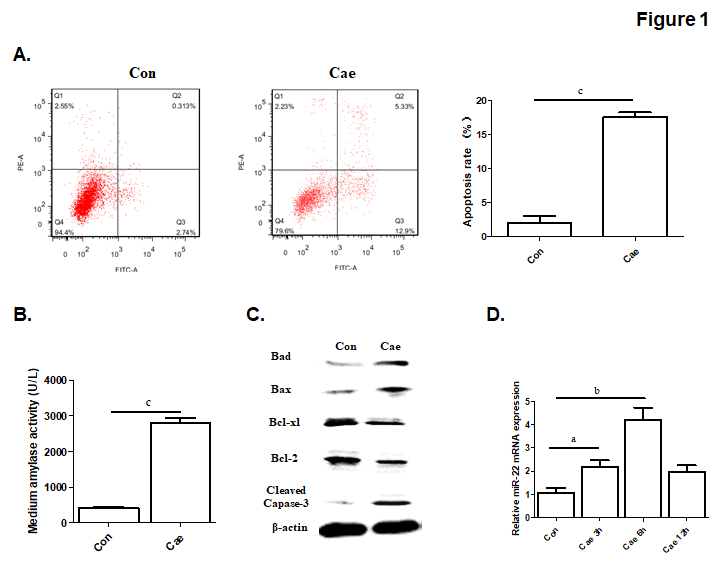 Figure 1 The apoptosis rate and levels of amylase, apoptosis-associated protein and microRNA-22 in caerulein-induced AR42J cells. A: The apoptosis rate of AR42J cells after incubation with caerulein for 24 h. B: Amylase levels in the medium. C: Western blot analysis of the level of apoptosis-associated protein in AR42J cells. D: MicroRNA-22 levels in AR42J cells. Data were obtained from three independent experiments performed in triplicate and are shown as the mean ± SD. aP < 0.05, bP < 0.01, cP < 0.001 vs control group. Cae: Caerulein; miR-22: MicroRNA-22.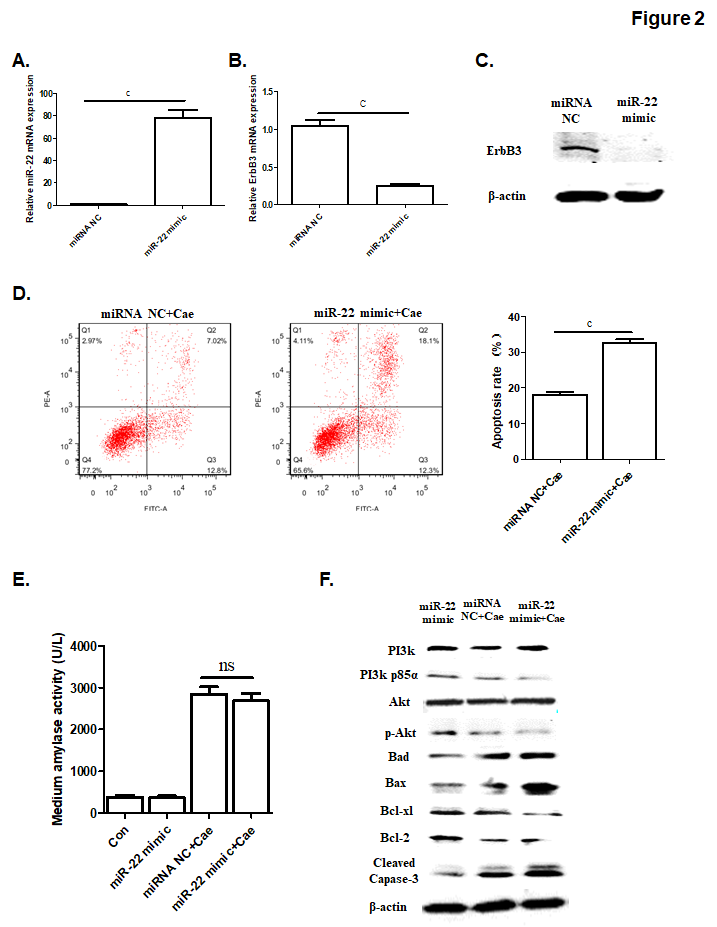 Figure 2 The upregulation of microRNA-22 promoted the apoptosis of AR42J cells by suppressing the PI3k/Akt signaling pathway. A: MicroRNA-22 expression level. B: Erb-b2 receptor tyrosine kinase 3 (ErbB3) mRNA expression level. C: ErbB3 protein expression level. D: The apoptosis rate of AR42J cells induced by caerulein (Cae) after transfection. E: Amylase levels in the medium. F: Western blot analysis of the levels of PI3k, p-PI3k, Akt, p-Akt and apoptosis-associated protein in AR42J cells. Data were obtained from three independent experiments performed in triplicate and are shown as the mean ± SD. nsP > 0.05, cP < 0.001 vs miRNA NC or miRNA NC + Cae groups. ErbB3: Erb-b2 receptor tyrosine kinase 3; Cae: Caerulein; miRNA: MicroRNA; miR-22: MicroRNA-22.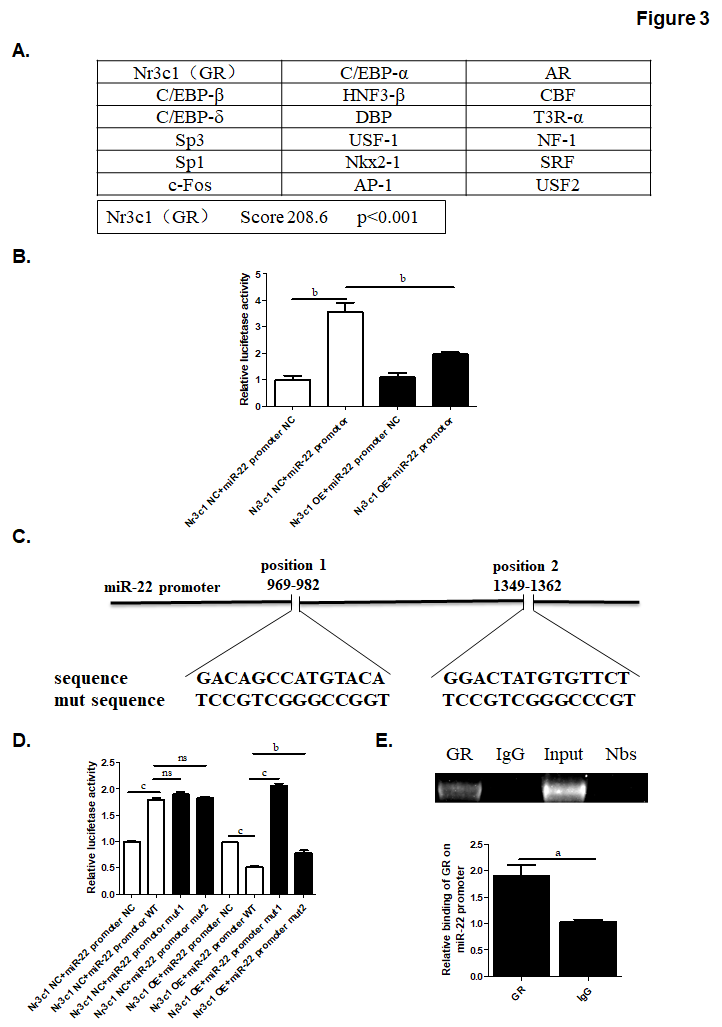 Figure 3 The prediction of the transcription factor of microRNA-22 and the luciferase reporter. A: The possible transcription factors of microRNA-22 (miR-22) were predicted, of which Nr3c1 had the highest score. B: The luciferase reporter expression after the overexpression of Nr3c1. C: The predicted glucocorticoid receptor binding sites within the miR-22 promoter and the mutant versions generated by site mutagenesis are shown. D: The luciferase reporter expression after mutagenesis. MiR-22 promoter NC, mut 1 or mut 2 plasmid was co-transfected with Nr3c1 NC or Nr3c1 OE plasmid into AR42J cells respectively. Dual luciferase reporter assays were performed 48 h after transfection. E: Results of the chromatin immunoprecipitation (ChIP) assay and ChIP-quantitative (q)PCR. Data were obtained from three independent experiments performed in triplicate and are shown as the mean ± SD. nsP > 0.05, aP < 0.05, bP < 0.01, cP < 0.001 vs Nr3c1 NC + miR-22 promoter NC, Nr3c1 NC + miR-22 promoter, Nr3c1 NC + miR-22 promotor WT, Nr3c1 OE + miR-22 promoter NC, Nr3c1 OE + miR-22 promoter WT or IgG groups. ChIP: Chromatin immunoprecipitation; GR: Glucocorticoid receptor; mut: Mutagenesis; OE: Overexpression; miR-22: MicroRNA-22.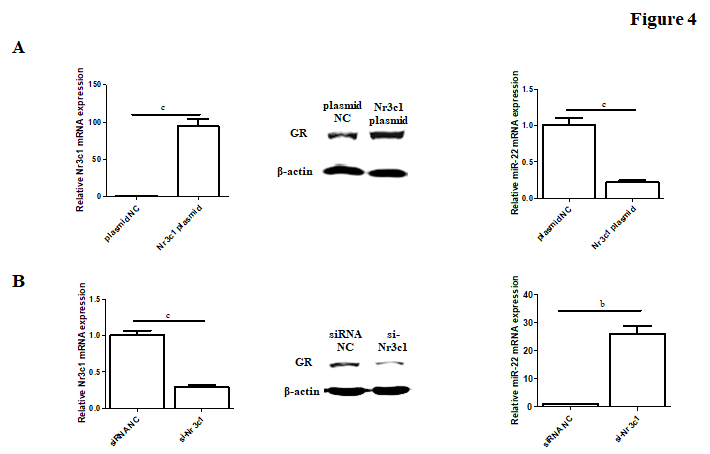 Figure 4 The expression of Nr3c1 mRNA, glucocorticoid receptor protein and microRNA-22 level after transfection. A: The level of Nr3c1 mRNA, GR protein and miR-22 after transfection of Nr3c1 plasmid. B: The level of Nr3c1 mRNA, glucocorticoid receptor protein and miR-22 after transfection of si-Nr3c1. Data were obtained from three independent experiments in triplicate and are shown as the mean ± SD. bP < 0.01, cP < 0.001 vs plasmid NC or siRNA NC groups. GR: Dlucocorticoid receptor; miR-22: MicroRNA-22.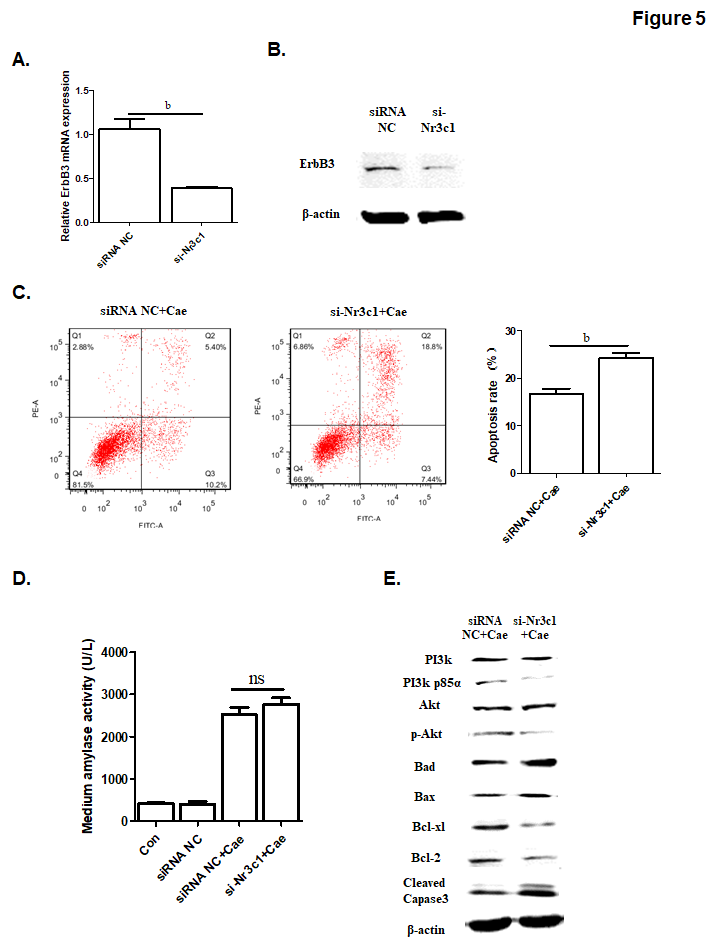 Figure 5 The down-regulation of Nr3c1 by using si-Nr3c1 promotes the apoptosis of AR42J cells through suppressing PI3k/Akt signal pathway. A: Erb-b2 receptor tyrosine kinase 3 (ErbB3) mRNA expression level. B: ErbB3 protein level. C: The apoptosis rate of AR42J cells after the effect of caerulein for 24 h. D: Amylase level in medium. E: Western-blot analysis for p-PI3k, p-Akt and apoptosis associated protein in AR42J cells. Data were obtained from three independent experiments in triplicate and are shown as the mean ± SD. bP < 0.01 vs siRNA NC groups. ErbB3: Erb-b2 receptor tyrosine kinase 3; Cae: Caerulein; miR-22: MicroRNA-22.